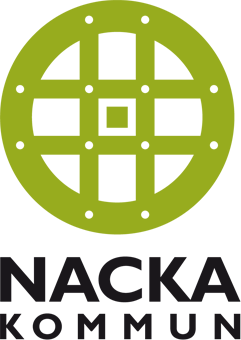 Anmälan och överenskommelse om växling av lön till förstärkt tjänstepensionDu som anställd har i enlighet med denna överenskommelse beslutat att göra ett löneavstående och i stället teckna en tjänstepensionsförsäkring med motsvarande belopp. Det belopp som du avstår räknas upp med faktorn 1,058 (1,3142/1,2426) som motsvarar relationen mellan sociala avgifter och särskild löneskatt på pensionskostnader och betalas in till en tjänstepensionsförsäkring. Tjänstepensionsförsäkringen tecknas utöver den anställdes ordinarie tjänstepensionsförmåner.För att löneväxla ska din månadslön vara minst motsvarande 8,07 inkomstbasbasbelopp (= år 2021: 45 865 kr/månaden) efter löneväxling. BruttolöneavdragDen anställdes månatliga bruttolön ska från och med ________________ (ange månad och årtal) minskas med: 500 kr per månad (=529 kr i premie)		 4000 kr per månad (=4 232 kr i premie) 1000 kr per månad (=1 058 kr i premie)		 5000 kr per månad (=5 290 kr i premie) 2000 kr per månad (=2 116 kr i premie)		Annat belopp (över 500 kr) ___________kr 3000 kr per månad (=3 174 kr i premie)Val av försäkringPensionspremien betalas in av arbetsgivaren och arbetstagaren väljer sedan försäkring via Pensionsvalet. Om inget val görs går premien in på den kollektivavtalade försäkringen, dvs samma som för din tjänstepension. C. UNDERSKRIFT AV DEN ANSTÄLLDEC. UNDERSKRIFT AV DEN ANSTÄLLDEOrt och datumUnderskriftPersonnummerNamnförtydligande